Урок в 6 классе на тему: Жизнь в Океане и на сушеЦель урока: развивать интеллектуальные способности учащихся: географическую зоркость, умение сравнивать, определять причины и делать выводы.Задачи урока:Формировать информационную компетентностьСформировать понятия: бентос, нектон, планктон.Оборудование: учебник А.А. Лобжанидзе «География. Планета Земля», рабочий лист «Жизнь в Океане и на суше»,  презентация SMART NOTEBOOK «Жизнь в Океане и на суше».Ход урокаI Организационный момент                  СЛАЙД 1– Добрый день, юные мыслители! Я рада видеть ваши умные и добрые лица! Нам предстоит очень необычная работа. И я даже слегка волнуюсь: а все ли задуманное осуществится…Для этого мне понадобиться ваша помощь.Я готова начать работу и надеюсь на ваше сотрудничество и творческий подход к делу. Вы готовы? Поднимете тот кружочек, который соответствует вашему настроению. (красный- «у меня хорошее настроение», желтый- «мне тревожно»; зеленый- «у меня плохое настроение»)II Актуализация знанийУчащиеся работают с презентацией на которой написано:СЛАЙД 21.Живая оболочка Земли- это (биосфера)2. Основоположник учения о биосфере… (Владимир Иванович Вернадский)3. Верхняя граница биосферы- это (озоновый слой)                 2. На доске разбросаны слова:Царства: растения, животные, грибы, бактерииРеликты- это древние видыМасса организмов суши в 800 раз больше массы организмов Мирового океана.Масса растений в 1000 раз больше массы животных.Задание: на доске перепутаны слова, сопоставьте их в предложения.3.Фронтальный опрос1) Где находится биосфера? (В области взаимодействия воздуха, воды и горных пород)2) Из чего состоит биосфера? (Царства животных, царства растений, царства грибов и царства бактерий)3) Кого больше среди животных? (Насекомых)4) А каких растений больше всего? (Покрытосемянных)5) В каких условиях встречаются живые организмы? (во льдах, в пустынях, соленых озерах, нефтяных пластах)III  Основная частьВступительное слово учителя.- Как вы считаете, мы все узнали о биосфере? (ответы учащихся)- А какие вопросы на ваш взгляд нам нужно рассмотреть еще?  (Как распространены живые организмы в разных сферах)- Ребята попробуйте сформулировать тему урока? Тема урока: Жизнь в Океане и на суше.  (запись в рабочий лист)-Давайте попробуем сформулировать цель нашего урока? СЛАЙД 4  (на слайде разбросаны слова, задача учащихся правильно сформулировать цель урока)-Какие задачи нам нужно решить, чтобы достичь намеченной цели? (Как распространена жизнь в океане и на суше, на какие части она делится. Почему это происходит?)	Я предлагаю решить параллельно еще одну проблему. Мы уже изучили литосферу, атмосферу и гидросферу. Поэтому кроме закономерности распространения живых организмов и установления зависимости живых организмов от окружающей природы попробуем ответить на СЛАЙД 5 проблемный вопрос: «Повлияла ли биосфера на другие оболочки Земли»	Чтобы ответить на данный вопрос мы должны с вами решить определить как распространены живые организмы в Океане.	Для этого откройте учебник параграф 49 (5-6 класс) или 39 (6 класс) и выполните в рабочих листах задание № 1., 2. СЛАЙД 6(Проверка у доски, запись на презентации)Задание №2.  СЛАЙД 7Группы водных организмов:Нектон (от греческого «nektos»-плавающий) –это животные, которые активно плавают в водной толще ( рыбы, киты, дельфины, кальмары, морские змеи и черепахи).Бентос –( от греч. «benthos»- глубина) –это организмы, обитающие на дне морей и океанов (моллюски, губки, черви, кораллы, раки, морские звезды).Планктон – (от греч. «planktos»- блуждающий) –это мелкие организмы, населяющие верхнюю часть водной толщи и двигающиеся с током воды: одноклеточные водоросли, личинки  животных, мелкие ракообразные. Животные этой группы носят название зоопланктон, а растения-фитопланктон.Задание №3. СЛАЙД 8Учащиеся выполняют в рабочих листах, а один ученик работает с презентацией, в которой показана схема «Зона освещенности толщи вод Мирового океана» и картинки животных. Задание: поместить картинку с животным в ту или иную зону освещенности.СЛАЙД 9Подведем итоги:От чего зависит распространение жизни в океане? (географической широты, глубины, наличие кислорода)Чем отличается зоопланктон от фитопланктона? (зоопланктон-это животные, фитопланктон-растения)Больше всего организмов обитает в поверхностных водах  океана, где много света и тепла. Как вы считаете почему? (это идеальные условия для жизни)Если мы двигаемся от экватора к полюсам, то количество видов… сокращается. Таким образом: для организмов живущих в океане нужно тепло, свет и кислород.IV Физкультминутка   СЛАЙД 10А теперь рассмотрим второй вопрос: Распространение живых организмов на суше.Работаем с рабочим листом и параграфом учебника, ответьте на задание №4.   СЛАЙД 11Проверка у доски, запись в презентации.Переходим к следующему заданию №5. СЛАЙД 12Рассмотрите смену растительности от экватора к полюсам, какую закономерность вы увидели?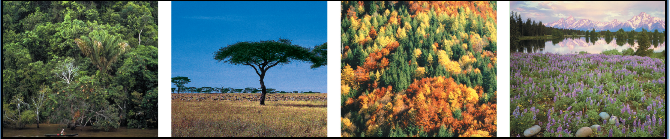 Вывод:  Вдоль экватора распространены влажные экваториальные леса, т.к. там очень тепло и влажно, ближе к полюсам сформировалась зона тундры, т.к. холодно и сухо. Следовательно, смена растительности  зависит от соотношения тепла и влаги.СЛАЙД 13Подведем итоги: Где на суше распространены места с наибольшей массой живого вещества? (экваториальные леса). С меньшей массой живого вещества (пустыни)От чего зависит количество сообществ живых организмов в горах? (высота, расположение склонов)Вывод: количество сообществ живых организмов на суше зависит от соотношения тепла и влаги, а в горах зависит от высоты гор и географического положения гор.СЛАЙД 14 Возвращаемся к проблемному вопросу: «Повлияла ли биосфера на другие оболочки Земли» (ответы учащихся)-Ребята, а какие цели мы ставили вначале урок? (ответы учащихся)-А мы их достигли? (да)V ЗакреплениеСЛАЙД 15 Учащиеся выполняют тест в рабочих листах, а потом проверяем на слайде.СЛАЙД 16Выполните задание № 6 в рабочих листах.Проверка  задания на слайде.                                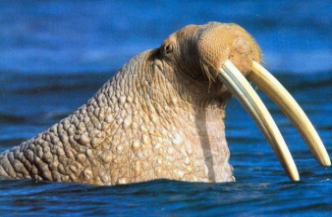 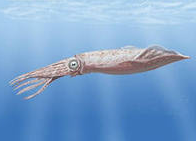 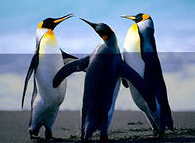 А                                                                 Б               В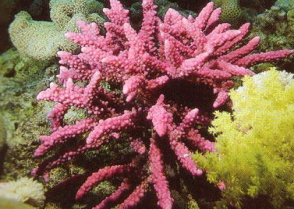 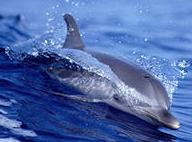 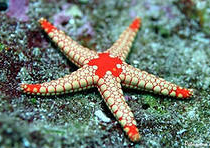 Г         Д              ЕСуша-море- А,БТолща воды- В, ДМорское дно- Г,ЕСЛАЙД 17Отгадайте загадкиЛысые детки. В шапке одеты. Кудрявый пап. Ходит без шляпы. (ЖЕЛУДЬ)Пушист, да не пух, и бел, да не снег. На поле растет. Замечательный мех. (ХЛОПОК)Не заботясь о погоде. В сарафане белом ходит. (БЕРЕЗА)СЛАЙД 18VI Домашнее задание прочитать параграф 49 (5-6 класс) или 39 (6 класс); Подготовить презентацию, буклет, кроссворд на тему: «Самые удивительные обитатели Мирового океана».СЛАЙД 19VII Рефлексия сегодня я узнал…было интересно…было трудно…я выполнял задания…я понял, что…теперь я могу…я почувствовал, что…я приобрел…я научился…у меня получилось …я смог…я попробую…меня удивило…урок дал мне для жизни…мне захотелось…